Pozdravljene plesalke,Spet je čas, da nas ples malo poveže.Pošiljam vam povezavo do: MAMA MIA-ABBA, ki smo jo že tudi plesali na Kongresnem trgu.https://www.youtube.com/watch?v=rmUpvkGUBiYVabim pa te tudi k ogledu plesne predstavitveMURDER? choreographer: Mitja Popovski, dancers: Kazina Dance Company, Ljubljana, Slovenia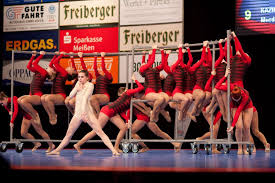 https://www.youtube.com/watch?v=CMJTbfWHQb8Uživajte!Lep pozdrav, Mojca Pfeifer